MC-710 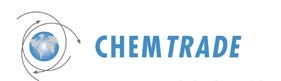 	Safety Data Sheet 	 According to U.S. Federal Register / Vol. 77, No. 58 / Monday, March 26, 2012 / Rules And Regulations and according to Canada’s  	Hazardous Products Regulation, February 11, 2015. 	Revision Date: /03/2018	Date of Issue:  05/09/2015  	 	 	 	Version: 4.0 SECTION 1: IDENTIFICATION                                           Product Identifier Product Form: Mixture Product Name: Ferric Sulfate 50% Intended Use of the Product    Municipal and industrial water and wastewater treatment for the removal of turbidity, color, suspended solids and phosphorus. Sludge conditioning, compaction and volume reduction. Oily wastewater clarification and dissolved air flotation. Emulsion breaking. Name, Address, and Telephone of the Responsible Party Manufacturer    CHEMTRADE LOGISTICS INC. 155 Gordon Baker Road Suite 300 Toronto, Ontario M2H 3N5 For SDS Info: (416) 496-5856 www.chemtradelogistics.com Emergency Telephone Number    	Emergency Number 	: 	Canada: CANUTEC +1-613-996-6666 / US: CHEMTREC +1-800-424-9300 INTERNATIONAL: +1-703-741-5970 Chemtrade Emergency Contact: (866) 416-4404 For Chemical Emergency, Spill, Leak, Fire, Exposure, or Accident, call CHEMTREC – Day or Night SECTION 2: HAZARDS IDENTIFICATION 	 Classification of the Substance or Mixture GHS Classification Full text of hazard classes and H-statements : see section 16 Label Elements GHS Labeling  	Hazard Pictograms 	:  	 	 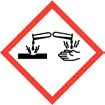 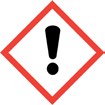 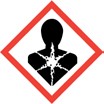 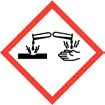 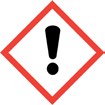 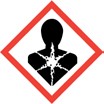 Rinse skin with water. P304+P340 - IF INHALED: Remove person to fresh air and keep comfortable for breathing. P305+P351+P338 - IF IN EYES: Rinse cautiously with water for several minutes. Remove contact lenses, if present and easy to do. Continue rinsing. P310 - Immediately call a POISON CENTER or doctor. P321 - Specific treatment (see section 4 on this SDS). P330 - Rinse mouth. P363 - Wash contaminated clothing before reuse. P390 - Absorb spillage to prevent material damage. P405 - Store locked up. P406 - Store in corrosive resistant container with a resistant inner liner. P501 - Dispose of contents/container in accordance with local, regional, national, territorial, provincial, and international regulations. Other Hazards  May produce explosive hydrogen gas on contact with incompatibilities or upon thermal decomposition. Unknown acute toxicity    No data available SECTION 3: COMPOSITION/INFORMATION ON INGREDIENTS 	 Mixture Full text of H-phrases: see section 16 *Percentages are listed in weight by weight percentage (w/w%) for liquid and solid ingredients. Gas ingredients are listed in volume by volume percentage (v/v%). **As Fe2(SO4)3●9H2O (Dry Ferric Sulfate) *** Strong inorganic acid aerosols/mists containing this substance are carcinogenic to humans via inhalation. Under normal conditions of use this route of exposure is not expected. +The actual concentration of the ingredient(s) is withheld as a trade secret in accordance with Regulations Amending the Hazardous Products Regulations (HPR) SOR/2018-68 and 29 CFR 1910.1200. SECTION 4: FIRST AID MEASURES 	 Description of First-aid Measures General: Never give anything by mouth to an unconscious person. If you feel unwell, seek medical advice (show the label where possible). Inhalation: When symptoms occur: go into open air and ventilate suspected area. Obtain medical attention if breathing difficulty persists. Skin Contact: Remove contaminated clothing. Immediately flush skin with plenty of water for at least 30 minutes. Wash contaminated clothing before reuse. Get immediate medical advice/attention. Eye Contact: Rinse cautiously with water for at least 30 minutes. Remove contact lenses, if present and easy to do. Continue rinsing. Get immediate medical advice/attention. Ingestion: Rinse mouth. Do NOT induce vomiting. Obtain medical attention. Most Important Symptoms and Effects Both Acute and Delayed General: Harmful if swallowed. Causes severe skin burns and eye damage. May be corrosive to the respiratory tract. Inhalation: May be corrosive to the respiratory tract. Skin Contact: Causes severe irritation which will progress to chemical burns. Eye Contact: Causes permanent damage to the cornea, iris, or conjunctiva. Ingestion: This material is harmful orally and can cause adverse health effects or death in significant amounts. May cause burns or irritation of the linings of the mouth, throat, and gastrointestinal tract. Chronic Symptoms: None expected under normal conditions of use. Indication of Any Immediate Medical Attention and Special Treatment Needed   If exposed or concerned, get medical advice and attention. If medical advice is needed, have product container or label at hand. SECTION 5: FIRE-FIGHTING MEASURES 	 Extinguishing Media Suitable Extinguishing Media: Water spray, dry chemical, foam, carbon dioxide.  Unsuitable Extinguishing Media: Do not use a heavy water stream. Use of heavy stream of water may spread fire.  Special Hazards Arising From the Substance or Mixture Fire Hazard: Not considered flammable but may burn at high temperatures.  Explosion Hazard: Contact with metallic substances may release flammable hydrogen gas.  Reactivity: May be corrosive to metals. Contact with metals may evolve flammable hydrogen gas. May react exothermically with water releasing heat. Adding an acid to a base or base to an acid may cause a violent reaction.  Advice for Firefighters Precautionary Measures Fire: Exercise caution when fighting any chemical fire.  Firefighting Instructions: Use water spray or fog for cooling exposed containers. Protection During Firefighting: Do not enter fire area without proper protective equipment, including respiratory protection.  Hazardous Combustion Products: Sulfur oxides. Corrosive vapors.  Other Information: Do not allow run-off from fire fighting to enter drains or water courses. Reference to Other Sections Refer to Section 9 for flammability properties. SECTION 6: ACCIDENTAL RELEASE MEASURES 	 Personal Precautions, Protective Equipment and Emergency Procedures  General Measures: Do not get in eyes, on skin, or on clothing. Do not breathe vapor, mist or spray. For Non-Emergency Personnel  Protective Equipment: Use appropriate personal protective equipment (PPE). Emergency Procedures: Evacuate unnecessary personnel. For Emergency Personnel  Protective Equipment: Equip cleanup crew with proper protection. Emergency Procedures: Upon arrival at the scene, a first responder is expected to recognize the presence of dangerous goods, protect oneself and the public, secure the area, and call for the assistance of trained personnel as soon as conditions permit. Ventilate area. Environmental Precautions  Prevent entry to sewers and public waters. Avoid release to the environment. Collect spillage. Methods and Materials for Containment and Cleaning Up  For Containment: Contain any spills with dikes or absorbents to prevent migration and entry into sewers or streams. As an immediate precautionary measure, isolate spill or leak area in all directions. Methods for Cleaning Up: Clean up spills immediately and dispose of waste safely. Cautiously neutralize spilled liquid. Absorb spillage to prevent material damage. Transfer spilled material to a suitable container for disposal. Contact competent authorities after a spill. Reference to Other Sections   See Section 8 for exposure controls and personal protection and Section 13 for disposal considerations. SECTION 7: HANDLING AND STORAGE Precautions for Safe Handling  Wash hands and other exposed areas with mild soap and water before eating, drinking or smoking and when leaving work. Handle empty containers with care because they may still present a hazard. Do not get in eyes, on skin, or on clothing. Do not breathe mist, spray, vapors. Additional Hazards When Processed: May be corrosive to metals. May release corrosive vapors. Hygiene Measures: Handle in accordance with good industrial hygiene and safety procedures.       Conditions for Safe Storage, Including Any Incompatibilities    Technical Measures: Comply with applicable regulations. Storage Conditions: Keep container closed when not in use. Store in a dry, cool place. Keep/Store away from extremely high or low temperatures and incompatible materials. Store in original container or corrosive resistant and/or lined container. Incompatible Materials: Strong acids, strong bases, strong oxidizers. Alkalis. Metals. Specific End Use(s)      	 Municipal and industrial water and wastewater treatment for the removal of turbidity, color, suspended solids and phosphorus. Sludge conditioning, compaction and volume reduction. Oily wastewater clarification and dissolved air flotation. Emulsion breaking. SECTION 8: EXPOSURE CONTROLS/PERSONAL PROTECTION Control Parameters  For substances listed in section 3 that are not listed here,  there are no established Exposure limits from the manufacturer, supplier, importer, or the appropriate advisory agency including: ACGIH (TLV), AIHA (WEEL), NIOSH (REL), OSHA (PEL), Canadian provincial governments, or the Mexican government. Exposure Controls Appropriate Engineering Controls: Emergency eye wash fountains and safety showers should be available in the immediate vicinity of any potential exposure. Ensure adequate ventilation, especially in confined areas. Ensure all national/local regulations are observed. Personal Protective Equipment: Gloves. Protective clothing. Protective goggles. Face shield. Insufficient ventilation: wear respiratory protection. 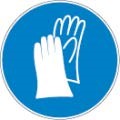 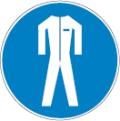 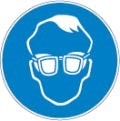 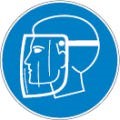 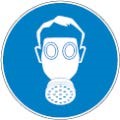 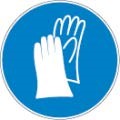 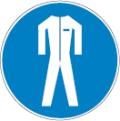 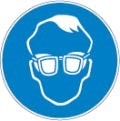 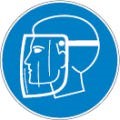 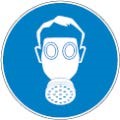 Materials for Protective Clothing: Acid-resistant clothing. Hand Protection: Wear protective gloves. Eye Protection: Chemical safety goggles and face shield. Skin and Body Protection: Wear suitable protective clothing. Respiratory Protection: If exposure limits are exceeded or irritation is experienced, approved respiratory protection should be worn. In case of inadequate ventilation, oxygen deficient atmosphere, or where exposure levels are not known wear approved respiratory protection. Environmental Exposure Controls: Do not allow the product to be released into the environment. Consumer Exposure Controls: Do not eat, drink, or smoke during use. Reactivity:     May be corrosive to metals. Contact with metals may evolve flammable hydrogen gas. May react exothermically with water releasing heat. Adding an acid to a base or base to an acid may cause a violent reaction. Chemical Stability:      Stable under recommended handling and storage conditions (see section 7). Possibility of Hazardous Reactions:      Hazardous polymerization will not occur. Conditions to Avoid:     Extremely high or low temperatures and incompatible materials. Incompatible Materials:     Strong acids, strong bases, strong oxidizers. Alkalis. Metals. Hazardous Decomposition Products:     Thermal decomposition generates: Corrosive vapors. Sulfur oxides. SECTION 11: TOXICOLOGICAL INFORMATION Information on Toxicological Effects - Product Acute Toxicity (Oral): Oral: Harmful if swallowed. Acute Toxicity (Dermal): Not classified Acute Toxicity (Inhalation): Not classified LD50 and LC50 Data:  Skin Corrosion/Irritation: Causes severe skin burns and eye damage. pH: < 1 Eye Damage/Irritation: Causes serious eye damage. pH: < 1 Respiratory or Skin Sensitization: Not classified Germ Cell Mutagenicity: Not classified Carcinogenicity: Not classified Specific Target Organ Toxicity (Repeated Exposure): Not classified Reproductive Toxicity: Not classified Specific Target Organ Toxicity (Single Exposure): Not classified  Aspiration Hazard: Not classified Symptoms/Effects After Inhalation: May be corrosive to the respiratory tract. Symptoms/Effects After Skin Contact: Causes severe irritation which will progress to chemical burns. Symptoms/Effects After Eye Contact: Causes permanent damage to the cornea, iris, or conjunctiva. Symptoms/Effects After Ingestion: This material is harmful orally and can cause adverse health effects or death in significant amounts. May cause burns or irritation of the linings of the mouth, throat, and gastrointestinal tract. Chronic Symptoms: None expected under normal conditions of use. Information on Toxicological Effects - Ingredient(s) LD50 and LC50 Data:      SECTION 12: ECOLOGICAL INFORMATION Toxicity  No additional information available Persistence and Degradability   Mobility in Soil   Not available Other Adverse Effects     	 Other Information: Avoid release to the environment. SECTION 13: DISPOSAL CONSIDERATIONS Waste Disposal Recommendations: Dispose of contents/container in accordance with local, regional, national, territorial, provincial, and international regulations. Additional Information: Container may remain hazardous when empty. Continue to observe all precautions. Ecology - Waste Materials: Avoid release to the environment. This material is hazardous to the aquatic environment. Keep out of sewers and waterways. SECTION 14: TRANSPORT INFORMATION SECTION 15: REGULATORY INFORMATION US Federal Regulations SARA 311/312    US TSCA Flags Not present US State Regulations California Proposition 65 State Right-To-Know Lists Sulfuric acid, iron(3+) salt (3:2) (10028-22-5) U.S. - Massachusetts - Right To Know List - Yes U.S. - New Jersey - Right to Know Hazardous Substance List - Yes U.S. - Pennsylvania - RTK (Right to Know) - Environmental Hazard List - Yes U.S. - Pennsylvania - RTK (Right to Know) - Special Hazardous Substances - No U.S. - Pennsylvania - RTK (Right to Know) List - Yes Canadian Regulations International Inventories/Lists SECTION 16: OTHER INFORMATION, INCLUDING DATE OF PREPARATION OR LAST REVISION    Date of Preparation or Latest Revision : 12/03/2018 	 Revision Summary Other Information : This document has been prepared in accordance with the SDS requirements of the OSHA Hazard Communication Standard 29 CFR 1910.1200 and Canada’s Hazardous Products Regulations (HPR).  GHS Full Text Phrases: ------ ------ ------ ------ ------ ------ ------ ------ ------ ------ ------ ------ NFPA 704 NFPA Health Hazard 	: 	3 NFPA Fire Hazard 	: 	0 NFPA Reactivity Hazard 	: 	0 HMIS Rating Health 	: 3 Flammability 	: 0 Physical 	: 0  PPE 	See Section 8 Abbreviations and Acronyms AICS – Australian Inventory of Chemical Substances ACGIH – American Conference of Governmental Industrial Hygienists AIHA – American Industrial Hygiene Association ATE - Acute Toxicity Estimate BCF  - Bioconcentration factor BEI - Biological Exposure Indices (BEI) CAS No. - Chemical Abstracts Service number CERCLA RQ - Comprehensive Environmental Response, Compensation, and Liability Act - Reportable Quantity CICR - Turkish Inventory and Control of Chemicals DOT – 49 CFR – US Department of Transportation – Code of Federal Regulations Title 49 – Transportation. EC50 - Median effective concentration ECL - Korea Existing Chemicals List EINECS - European Inventory of Existing Commercial Chemical Substances ELINCS - European List of Notified Chemical Substances EmS - IMDG Emergency Schedule Fire & Spillage  ENCS - Japanese Existing and New Chemical Substances Inventory EPA – Environmental Protection Agency EPCRA 304 RQ – EPCRA 304 Extremely Hazardous Substance Emergency Planning and Community Right-to-Know-Act – Reportable Quantity ERAP Index – Emergency Response Assistance Plan Quantity Limit ErC50 - EC50 in Terms of Reduction Growth Rate ERG code (IATA) - Emergency Response Drill Code as found in the International Civil Aviation Organization (ICAO) ERG No. - Emergency Response Guide Number HCCL - Hazard Communication Carcinogen List HMIS – Hazardous Materials Information System IARC - International Agency for Research on Cancer IATA - International Air Transport Association – Dangerous Goods Regulations IDLH - Immediately Dangerous to Life or Health IECSC - Inventory of Existing Chemical Substances Produced or Imported in China IMDG - International Maritime Dangerous Goods Code  INSQ - Mexican National Inventory of Chemical Substances ISHL - Japan Industrial Safety and Health Law 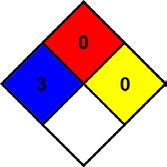 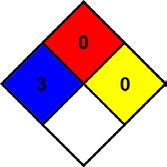 LC50 - Median Lethal Concentration LD50 - Median Lethal Dose LOAEL - Lowest Observed Adverse Effect Level LOEC - Lowest-observed-effect Concentration Log Pow - Octanol/water Partition Coefficient NFPA 704 – National Fire Protection Association - Standard System for the Identification of the Hazards of Materials for Emergency Response NIOSH - National Institute for Occupational Safety and Health NLP - Europe No Longer Polymers List NOAEL - No-Observed Adverse Effect Level NOEC - No-Observed Effect Concentration NZIOC - New Zealand Inventory of Chemicals OEL - Occupational Exposure Limits OSHA – Occupational Safety and Health Administration PEL - Permissible Exposure Limits PICCS - Philippine Inventory of Chemicals and Chemical Substances PDSCL - Japan Poisonous and Deleterious Substances Control Law PPE – Personal Protective Equipment PRTR - Japan Pollutant Release and Transfer Register REL - Recommended Exposure Limit SADT - Self Accelerating Decomposition Temperature SARA - Superfund Amendments and Reauthorization Act SARA 302 - Section 302, 40 CFR Part 355 SARA 311/312 - Sections 311 and 312, 40 CFR Part 370 Hazard Categories SARA 313 - Section 313, 40 CFR Part 372 SRCL - Specifically Regulated Carcinogen List STEL - Short Term Exposure Limit SVHC – European Candidate List of Substance of Very High Concern TDG – Transport Canada Transport of Dangerous Goods Regulations TLM - Median Tolerance Limit TLV - Threshold Limit Value TPQ - Threshold Planning Quantity TSCA – United StatesToxic Substances Control Act  TWA - Time Weighted Average WEEL - Workplace Environmental Exposure Levels Handle product with due care and avoid unnecessary contact. This information is supplied under U.S. OSHA’S “Right to Know” (29 CFR 1910.1200) and Canada’s WHMIS regulations. Although certain hazards are described herein, we cannot guarantee these are the only hazards that exist. The information contained herein is based on data available to us and is believed to be true and accurate but it is not offered as a product specification. No warranty, expressed or implied, regarding the accuracy of this data, the hazards connected with the use of the product, or the results to be obtained from the use thereof, is made and Chemtrade and its affiliates assume no responsibility. Chemtrade is a member of the CIAC (Chemistry Industry Association of Canada) and adheres to the codes and principles of Responsible Care™. 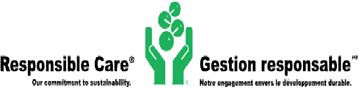 Chemtrade NA GHS SDS 2015 Met. Corr. 1 H290  Acute Tox. 4 (Oral) H302  Skin Corr. 1A H314  Eye Dam. 1 H318  Carc. 1A H350  	GHS05 	GHS07 	GHS08 Signal Word : Danger Hazard Statements : H290 - May be corrosive to metals. H302 - Harmful if swallowed. H314 - Causes severe skin burns and eye damage. H318 - Causes serious eye damage. H350 - May cause cancer (Inhalation). Precautionary Statements : P234 - Keep only in original container. P260 - Do not breathe vapors, mist, or spray. P264 - Wash hands, forearms, and other exposed areas thoroughly after handling. P270 - Do not eat, drink or smoke when using this product. P280 - Wear protective gloves, protective clothing, and eye protection. P301+P312 - IF SWALLOWED: Call a POISON CENTER or doctor if you feel unwell. P301+P330+P331 - IF SWALLOWED: Rinse mouth. Do NOT induce vomiting. P303+P361+P353 - IF ON SKIN (or hair): Take off immediately all contaminated clothing. Name Product Identifier %* GHS Ingredient Classification Water (CAS-No.) 7732-18-5 35- 69 Not classified Sulfuric acid, iron(3+) salt (3:2)** (CAS-No.) 10028-22-5 30 – 60+ Met. Corr. 1, H290 Acute Tox. 4 (Oral), H302 Skin Irrit. 2, H315 Eye Dam. 1, H318 Sulfuric acid*** (CAS-No.) 7664-93-9 1 - 5 + Skin Corr. 1A, H314 Eye Dam. 1, H318 Carc. 1A, H350 Aquatic Acute 3, H402 Sulfuric acid (7664-93-9) Sulfuric acid (7664-93-9) Mexico OEL TWA (mg/m³) 1 mg/m³ USA ACGIH ACGIH TWA (mg/m³) 0.2 mg/m³ (thoracic particulate matter) USA ACGIH ACGIH chemical category Suspected Human Carcinogen contained in strong inorganic acid mists USA OSHA OSHA PEL (TWA) (mg/m³) 1 mg/m³ USA NIOSH NIOSH REL (TWA) (mg/m³) 1 mg/m³ USA IDLH US IDLH (mg/m³) 15 mg/m³ Alberta OEL STEL (mg/m³) 3 mg/m³ Alberta OEL TWA (mg/m³) 1 mg/m³ British Columbia OEL TWA (mg/m³) 0.2 mg/m³ (Thoracic, contained in strong inorganic acid mists) Manitoba OEL TWA (mg/m³) 0.2 mg/m³ (thoracic particulate matter) New Brunswick OEL STEL (mg/m³) 3 mg/m³ New Brunswick OEL TWA (mg/m³) 1 mg/m³ Newfoundland & Labrador OEL TWA (mg/m³) 0.2 mg/m³ (thoracic particulate matter) Nova Scotia OEL TWA (mg/m³) 0.2 mg/m³ (thoracic particulate matter) Nunavut OEL STEL (mg/m³) 0.6 mg/m³ (thoracic fraction) Nunavut OEL TWA (mg/m³) 0.2 mg/m³ (thoracic fraction) Northwest Territories OEL STEL (mg/m³) 0.6 mg/m³ (thoracic fraction, strong acid mists only) Northwest Territories OEL TWA (mg/m³) 0.2 mg/m³ (thoracic fraction, strong acid mists only) Ontario OEL TWA (mg/m³) 0.2 mg/m³ (thoracic) Prince Edward Island OEL TWA (mg/m³) 0.2 mg/m³ (thoracic particulate matter) Québec VECD (mg/m³) 3 mg/m³ Québec VEMP (mg/m³) 1 mg/m³ Saskatchewan OEL STEL (mg/m³) 0.6 mg/m³ (thoracic fraction) Saskatchewan OEL TWA (mg/m³) 0.2 mg/m³ (thoracic fraction) Yukon OEL STEL (mg/m³) 1 mg/m³ Yukon OEL TWA (mg/m³) 1 mg/m³ SECTION 9: PHYSICAL AND CHEMICAL PROPERTIES SECTION 9: PHYSICAL AND CHEMICAL PROPERTIES SECTION 9: PHYSICAL AND CHEMICAL PROPERTIES Information on Basic Physical and Chemical Properties 	Physical State 	: 	Liquid Information on Basic Physical and Chemical Properties 	Physical State 	: 	Liquid Information on Basic Physical and Chemical Properties 	Physical State 	: 	Liquid Appearance : Reddish brown Odor : Not available Odor Threshold : Not available pH : < 1 Evaporation Rate : Not available Melting Point : < -18 °C (< -0.4 °F) Freezing Point : Not available Boiling Point : Not available Flash Point : Not applicable Auto-ignition Temperature : Not applicable Decomposition Temperature : Not available Flammability (solid, gas) : Not flammable Lower Flammable Limit : Not applicable Upper Flammable Limit : Not applicable Vapor Pressure : Not available Relative Vapor Density at 20°C : Not available Relative Density : Not available Specific Gravity : 1.24 - 1.62 Solubility : 100% Partition Coefficient: N-Octanol/Water : Not available Viscosity : Not available  VOC content : < 1 % SECTION 10: STABILITY AND REACTIVITY Ferric Sulfate 50% ATE (Oral) 802.10 mg/kg body weight Sulfuric acid, iron(3+) salt (3:2) (10028-22-5) LD50 Oral Rat 500 - 2000 mg/kg Sulfuric acid (7664-93-9) LD50 Oral Rat 2140 mg/kg Water (7732-18-5) LD50 Oral Rat > 90000 mg/kg Sulfuric acid (7664-93-9) IARC Group 1 OSHA Hazard Communication Carcinogen List In OSHA Hazard Communication Carcinogen list. Sulfuric acid (7664-93-9) LC50 Fish 1 500 mg/l (Exposure time: 96 h - Species: Brachydanio rerio [static]) LC50 Fish 2 42 mg/l (Exposure time: 96 h - Species: Gambusia affinis [static]) Ferric Sulfate 50% Persistence and Degradability May cause long-term adverse effects in the environment. Bioaccumulative Potential    Ferric Sulfate 50% Bioaccumulative Potential Not established. Sulfuric acid (7664-93-9) BCF Fish 1 (no bioaccumulation) TRANSPORTATION CLASSIFICATION DOT TDG IMDG IATA Identification Number UN3264   UN3264   UN3264   UN3264   Proper Shipping Name CORROSIVE LIQUID, ACIDIC, INORGANIC, N.O.S. (CONTAINS FERRIC SULFATE, SULFURIC ACID)  CORROSIVE LIQUID, ACIDIC, INORGANIC, N.O.S. (CONTAINS FERRIC SULFATE,  SULFURIC ACID) CORROSIVE LIQUID, ACIDIC, INORGANIC, N.O.S. (CONTAINS FERRIC SULFATE, SULFURIC ACID)  CORROSIVE LIQUID, ACIDIC, INORGANIC, N.O.S. (CONTAINS FERRIC SULFATE, SULFURIC ACID)  Transport Hazard Class(es) 8 8 8 8 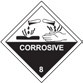 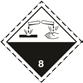 Packing Group II   II II  II Environmental Hazards Marine Pollutant : No Marine Pollutant : No Marine Pollutant : No Marine Pollutant: N/A Emergency Response ERG Number :    154 ERAP Index:  Not applicable  EMS:  F-A, S-B ERG code (IATA):  8L Additional Information Not applicable Not applicable Not applicable Not applicable Chemical Name (CAS No.) CERCLA RQ EPCRA 304 RQ SARA 302 TPQ SARA 313 Sulfuric acid, iron(3+) salt (3:2) (10028-22-5) 1000 lb Not applicable Not applicable No Sulfuric acid (7664-93-9) 1000 lb 1000 lb 1000 lb Yes Ferric Sulfate 50% Immediate (acute) health hazard Chemical Name (CAS No.) Carcinogenicity Developmental Toxicity Female Reproductive Toxicity Male Reproductive Toxicity Sulfuric acid, iron(3+) salt (3:2) (10028-22-5) No No No No Sulfuric acid (7664-93-9) Yes No No No Sulfuric acid (7664-93-9) U.S. - Massachusetts - Right To Know List - Yes U.S. - New Jersey - Right to Know Hazardous Substance List - Yes U.S. - Pennsylvania - RTK (Right to Know) - Environmental Hazard List - Yes U.S. - Pennsylvania - RTK (Right to Know) - Special Hazardous Substances - No U.S. - Pennsylvania - RTK (Right to Know) List - Yes Sulfuric acid, iron(3+) salt (3:2) (10028-22-5)   	 Listed on the Canadian DSL (Domestic Substances List) Not listed on the Canadian NDSL (Non-Domestic Substances List) Sulfuric acid (7664-93-9)    Listed on the Canadian DSL (Domestic Substances List) Not listed on the Canadian NDSL (Non-Domestic Substances List) Chemical Name (CAS No.) Australia AICS Turkey CICR Korea ECL EU EINECS EU ELINCS EU SVHC EU NLP Mexico INSQ Sulfuric acid, iron(3+) salt (3:2) (10028-22-5) Yes No Yes Yes No No No Yes Sulfuric acid (7664-93-9) Yes No Yes Yes No No No No Chemical Name (CAS No.) China IECSC Japan  ENCS Japan ISHL Japan PDSCL Japan PRTR Philippines PICCS New Zealand NZIOC US TSCA Sulfuric acid, iron(3+) salt (3:2) (10028-22-5) Yes Yes No No No Yes Yes Yes Sulfuric acid (7664-93-9) Yes Yes No Yes No Yes Yes Yes Section Change  Date Changed  2 Classification update 12/03/2018 3 Information update 12/03/2018 16 Information update 12/03/2018 Acute Tox. 4 (Oral) Acute toxicity (oral) Category 4 Aquatic Acute 3 Hazardous to the aquatic environment - Acute Hazard Category 3 Eye Dam. 1 Serious eye damage/eye irritation Category 1 Met. Corr. 1 Corrosive to metals Category 1 Carc. 1A Carcinogenicity Category 1A Skin Corr. 1A Skin corrosion/irritation Category 1A Skin Irrit. 2 Skin corrosion/irritation Category 2 H290 May be corrosive to metals H302 Harmful if swallowed H314 Causes severe skin burns and eye damage H315 Causes skin irritation H318 Causes serious eye damage H350 May cause cancer H402 Harmful to aquatic life 